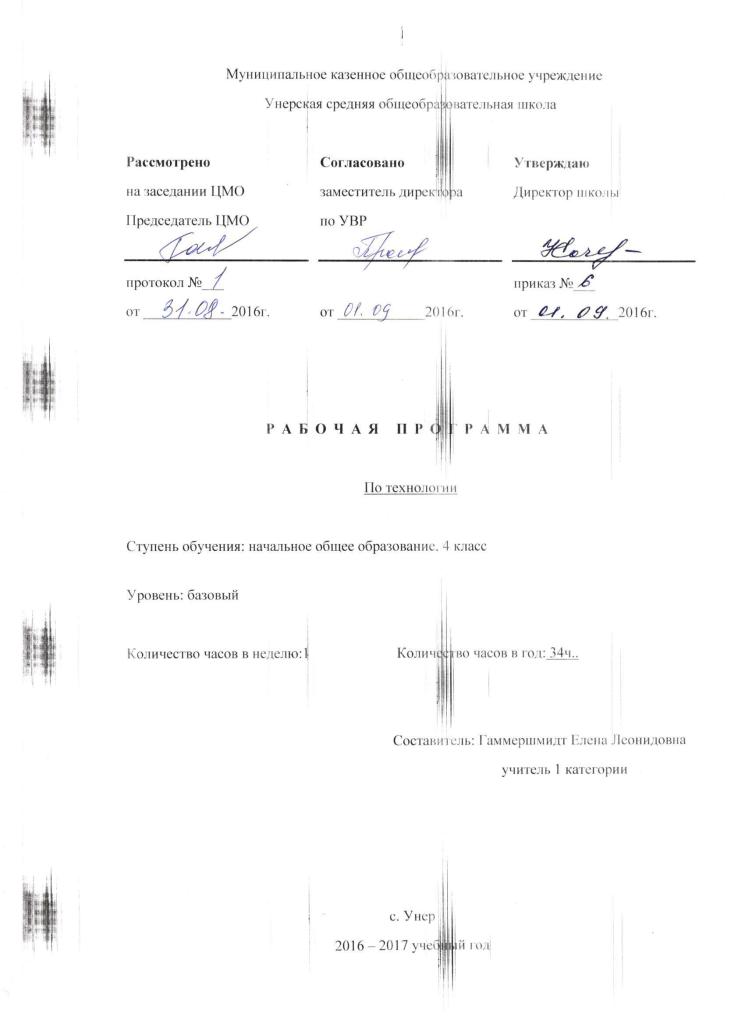 ПОЯСНИТЕЛЬНАЯ ЗАПИСКАРабочая программа по технологии для 4 класса разработана  на основе «Положения о рабочих программах учителей начальных классов МКОУ Унерская СОШ,  ООП  НОО МКОУ Унерская СОШ, требований к результатам освоения основной образовательной программы начального общего образования; программы формирования универсальных учебных действий. На  технологию  в 4 классе отведен  1 час (34 ч в год, 34 учебные недели).Планируемые результаты изучения учебного предмета Личностные результатыОценивать поступки, явления, события с точки зрения собственных ощущений, соотносить их с общепринятыми нормами и ценностями.Описывать свои чувства и ощущения от наблюдаемых явлений, событий, изделий декоративно-прикладного характера, уважительно относиться к результатам труда мастеров.Принимать другие мнения и высказывания, уважительно относиться к ним.Понимать необходимость бережного отношения к результатам труда людей; уважать людей труда.Метапредметные результатыРегулятивные универсальные учебные действияСамостоятельно формулировать цель урока после предварительного обсуждения.                   С помощью учителя анализировать предложенное задание, отделять известное oт неизвестного.Совместно с учителем выявлять и формулировать учебную проблему. Самостоятельно выполнять пробные поисковые действия (упражнения), отбирать оптимальное решение проблемы (задачи).Предлагать конструкторско-технологические решения и способы выполнения отдельных этапов изготовления изделий из числа освоенных.Самостоятельно отбирать наиболее подходящие для выполнения задания материалы и инструменты.Выполнять задание по коллективно составленному плану, сверять с ним свои действия.Осуществлять текущий и итоговый контроль выполненной работы, проверятьмоде ли в действии, вносить необходимые конструктивные доработки.Познавательные универсальные учебные действияИскать и отбирать необходимую информацию для решения учебной задачи в учебнике, энциклопедиях, справочниках, в сети Интернет.Приобретать новые знания в процессе наблюдений, рассуждений и обсуждений материалов учебника, выполнения пробных поисковых упражнений.Перерабатывать полученную информацию: сравнивать и классифицировать факты явления; определять причинно-следственные связи изучаемых явлений, событий, использовать её для выполнения предлагаемых и жизненных задач.Делать выводы на основе обобщения полученных знаний и освоенных умений.Коммуникативные универсальные учебные действияОпираясь на освоенные изобразительные и конструкторско-технологические знания умения, делать выбор способов реализации предложенного или собственного замысла.    Высказывать свою точку зрения и пытаться её обосновывать и аргументировать.  Слушать других, уважительно относиться к их мнениям, пытаться договариваться. Сотрудничать, выполняя различные роли в группе, при совместном решении проблемы (задачи).Предметные результатыОбщекультурные и общетрудовые компетенции. Основы культуры труда,самообслуживаниеИметь представление:о творчестве и творческих профессиях, мировых достижениях в области техники и искусства (в рамках изученного), о наиболее значимых производствах;об основных правилах дизайна и их учёте при конструировании изделий (единство формы, функции и декора; стилевая гармония);о правилах безопасного пользования бытовыми приборами.Организовывать и выполнять свою художественно-практическую деятельность в соответствии с собственным замыслом.Использовать знания и умения, приобретённые в ходе изучения технологии, изобразительного искусства и других учебных предметов, в собственной творческой деятельности.Бережно относиться и защищать природу и материальный мир.Безопасно пользоваться бытовыми приборами (розетками, электрочайником, компьютером).Выполнять простой ремонт одежды (пришивать пуговицы, сшивать разрывы по шву). Технология ручной обработки материалов. Основы графической грамотыНазывать наиболее распространённые искусственные и синтетические материалы (бумага, металлы, ткани) и их свойства.Последовательно читать и выполнять разметку развёрток с помощью контрольноизмерительных инструментов.Читать и выполнять основные линии чертежа (осевая и центровая).Соблюдать правила безопасной работы канцелярским ножом.Выполнять петельную строчку, её варианты, знать их назначение.  Называть несколько видов информационных технологий и соответствующих способов передачи информации (из реального окружения учащихся).Иметь представление:о дизайне, его месте и роли в современной проектной деятельности;об основных условиях дизайна — единстве пользы, удобства и красоты;о композиции изделий декоративно-прикладного характера на плоскости и в объёме;традициях декоративно-прикладного искусства в создании изделий;стилизации природных форм в технике, архитектуре и др.;художественных техниках (в рамках изученного).Читать простейший чертёж (эскиз) развёрток.Выполнять разметку развёрток с помощью чертёжных инструментов.Подбирать и обосновывать наиболее рациональные технологические приёмы изготовления изделий.Выполнять рицовку.Оформлять изделия и соединять детали петельной строчкой и её вариантами.Находить и использовать дополнительную информацию из различных источников (в том числе из сети Интернет).Конструирование и моделированиеПриводить примеры простейших способов достижения прочности конструкций.Конструировать и моделировать изделия из разных материалов по заданным декоративно-художественным условиям.Изменять конструкцию изделия по заданным условиям.Выбирать способ соединения и соединительный материал в зависимости от требований конструкции.Использование компьютерных технологий (практика работы на компьютере)Иметь представление об использовании компьютеров в различных сферах жизни и деятельности человека.Называть основные части компьютера (с которыми работали на уроках) и их назначение.С помощью учителя:создавать небольшие тексты и печатные публикации с использованием изображений на экране компьютера;оформлять текст (выбор шрифта, его размера и цвета, выравнивание абзаца);работать с доступной информацией;работать в программах Word, PowerPoint.Личностными результатами изучения технологии являются воспитание и развитие социально и личностно значимых качеств, индивидуально-личностных позиций, ценностных установок (внимательное и доброжелательное отношение к сверстникам, младшим и старшим, готовность прийти на помощь, заботливость, уверенность в себе, чуткость, доброжелательность, общительность, эмпатия, самостоятельность, ответственность, уважительное отношение к культуре всех народов, толерантность, трудолюбие, желание трудиться, уважительное отношение к своему и чужому труду и результатам труда).Метапредметным результатом изучения технологии является освоение учащимися универсальных способов деятельности, применимых как в рамках образовательного процесса, так и в реальных жизненных ситуациях (умение принять учебную задачу или ситуацию, выделить проблему, составить план действий и применять его для решения практической задачи, осуществлять информационный поиск, необходимую корректировку в ходе практической реализации, выполнять самооценку результата).Предметными результатами изучения технологии являются доступные по возрасту начальные сведения о технике, технологиях и технологической стороне труда мастера, художника, об основах культуры труда; элементарные умения предметно-преобразовательной деятельности, умения ориентироваться в мире профессий, элементарный опыт творческой и проектной деятельности.Предметно-практическая среда и предметно-манипулятивная деятельность ребенка являются основой формирования познавательных способностей младших школьников, стремления активно изучать историю духовно- материальной культуры, семейных традиций своего  и других народов, уважительно к ним относиться, а также способствуют формированию у младших школьников всех элементов учебной деятельности( планирование, ориентировка в задании, преобразование, оценка продукта, умение располагать и ставить задачи, возникающие в контексте практической ситуации, предлагать практические способы решения, добиваться достижениярезультата и т.д.)Требования к уровню подготовки обучающихсяК концу обучения в начальной школе должна быть обеспечена готовность учащихся дальнейшему образованию, достигнут необходимый уровень первоначальных трудовых умений, начальной технологической подготовки. Эти требования включают:элементарные знания о значении и месте трудовой деятельности в создании общечеловеческой культуры; о простых и доступных правилах создания функционального, комфортного и эстетически выразительного жизненного пространства (удобство, эстетическая выразительность, прочность; гармония предметов и окружающей среды);соответствующую возрасту технологическую компетентность: знание используемых видов материалов, их свойств, способов обработки; анализ устройства и назначения изделия; умение определять необходимые действия и технологические операции и применять их для решения практических задач; подбор материалов и инструментов в соответствии с выдвинутым планом и прогнозом возможных результатов; экономная разметка; обработка с целью получения деталей, сборка, отделка изделия; проверка изделия в действии;достаточный уровень графической грамотности: выполнение несложных измерений, чтение доступных графических изображений, использование чертежных инструментов (линейка, угольник, циркуль) и приспособлений для разметки деталей изделий; опора на рисунки, план, схемы, простейшие чертежи при решении задач по моделированию, воспроизведению и конструированию объектов;умение создавать несложные конструкции из разных материалов: исследование конструктивных особенностей объектов, подбор материалов и технологии их изготовления, проверка конструкции в действии, внесение корректив;овладение такими универсальными учебными действиями (УУД), как ориентировка в задании, поиск, анализ и отбор необходимой информации, планирование действий, прогнозирование результатов собственной и коллективной технологической деятельности, осуществление объективного самоконтроля и оценки собственной деятельности и деятельности своих товарищей, умение находить и исправлять ошибки в своей практической работе;умение самостоятельно справляться с доступными проблемами, реализовывать реальные собственные замыслы, устанавливать доброжелательные взаимоотношения в рабочей группе, выполнять разные социальные роли (руководитель, подчиненный);развитие личностных качеств: любознательности, доброжелательности, трудолюбия, уважения к труду, внимательного отношения к старшим, младшим и одноклассникам, стремления и готовности прийти на помощь тем, кто нуждается в ней.Содержание учебного предмета «Технология»Содержание курса структурировано по двум основным содержательным линиям.Основы технико-технологических знаний и умений, технологической культуры.Из истории технологии.Обе линии взаимосвязаны, что позволяет существенно расширить образовательные возможности предмета, приблизить его к окружающему миру ребенка в той его части, где человек взаимодействует с техникой, предметами быта, материальными продуктами духовной культуры, и представить освоение этого мира как непрерывный процесс в его историческом развитии.В программе эти содержательные линии представлены четырьмя разделами:Общекультурные и общетрудовые компетенции. Основы культуры труда, самообслуживание.Технология ручной обработки материалов. Элементы графической грамоты.    Конструирование и моделирование.Использование информационных технологий (практика работы на компьютере).Освоение предметных знаний и приобретение умений, формирование метапредметныхоснов деятельности и становление личностных качеств осуществляются в течение всего периода обучения.    1.Общекультурные и общетрудовые компетенции.Основы культуры труда,                                                              самообслуживание (14часов)Преобразовательная деятельность человека в XX - начале XXI в. Научно-технический прогресс: главные открытия, изобретения, современные технологии (промышленные, информационные и др.), их положительное и отрицательное влияние на человека, его жизнедеятельность и на природу Земли в целом. Угроза экологической катастрофы и роль разума человека в её предотвращении.Сферы использования электричества, природных энергоносителей (газа, нефти) в промышленности и быту.Общие представления об авиации и космосе, энергии и энергетике, информационнокомпьютерных технологиях.Самые яркие изобретения начала XX в. (в обзорном порядке). Начало XXI в. — использование компьютерных технологий во всех областях жизни человека. Влияние современных технологий и преобразующей деятельности человека на окружающую среду. Причины и пути предотвращения экологических и техногенных катастроф.Дизайн-анализ (анализ конструкторских, технологических и художественных особенностей изделия). Распределение времени при выполнении проекта.Коллективные проекты.Самообслуживание: пришивание пуговиц, сшивание разрывов по шву. Правила безопасного пользования бытовыми приборами.  2.Технология ручной обработки материалов.Элементы графической грамоты (8 ч)Изобретение и использование синтетических материалов с определёнными заданными свойствами в различных отраслях и профессиях.Нефть как универсальное сырьё. Материалы, получаемые из нефти (пластмасса, стеклоткань, пенопласт и др.). Подбор материалов и инструментов в соответствии с замыслом. Синтетические материалы — полимеры (пластик, поролон). Их происхождение, свойства.Влияние современных технологий и преобразующей деятельности человека на окружающую среду. Комбинирование технологий обработки разных материалов и художественных технологий.Дизайн (производственный, жилищный, ландшафтный и др.). Его роль и место в современной проектной деятельности. Основные условия дизайна — единство пользы, удобства и красоты. Дизайн одежды в зависимости от её назначения, моды, времени. Элементы конструирования моделей, отделка петельной строчкой и её вариантами (тамбур, петля вприкреп, ёлочки и др.), крестообразной строчкой. Дизайн и маркетинг.   3.Конструирование и моделирование (5 ч)Поиск оптимальных и доступных новых решений конструкторско-технологических проблем на основе элементов ТРИЗ (теории решения изобретательских задач).Техника XX — начала XXI в. Её современное назначение (удовлетворение бытовых, профессиональных, личных потребностей, исследование опасных и труднодоступных мест на земле и в космосе и др.). Современные требования к техническим устройствам (экологичность, безопасность, эргономичность и др.).   4.Использование информационных технологий (практика работы на компьютере) (7 ч)Современный информационный мир. Использование компьютерных технологий в разных сферах жизнедеятельности человека. Персональный компьютер (ПК) и дополнительные приспособления (принтер, сканер, колонки и др.). Знакомство с текстовым редактором. Поиск информации в компьютере и Интернете. Работа с простейшими информационными объемами (тексты, рисунки): создание, преобразование, сохранение, удаление, печать (вывод на принтер). Программы Word, PowerPoint.Календарно – тематическое планирование№ урокап.п.№ по раз-делуДатаДатаДатаТема урока. Планируемые результаты обученияПланируемые результаты обученияПланируемые результаты обученияВиды учебной  деятельности учащегосяПримечание № урокап.п.№ по раз-делуПланФактФактТема урока. освоение предметных знаний(базовые понятия)освоение предметных знаний(базовые понятия)универсальные учебные действия (УУД)Виды учебной  деятельности учащегосяПримечание 1 четверть(8 ч)Современное производство1 четверть(8 ч)Современное производство1 четверть(8 ч)Современное производство1 четверть(8 ч)Современное производство1 четверть(8 ч)Современное производство1 четверть(8 ч)Современное производство1 четверть(8 ч)Современное производство1 четверть(8 ч)Современное производство1 четверть(8 ч)Современное производство1 четверть(8 ч)Современное производство1 четверть(8 ч)Современное производство11Современное производство. Летняя шапочка.Современное производство. Летняя шапочка.Современное производство. Летняя шапочка.Называет используемые виды материалов, их свойства, способы обработки. Находит и исправляет ошибки в своей практической работе. Справляется с доступными проблемами. Выполняет работу с опорой на рисунки, план, схемы, простейшие чертежи. Реализовывает реальные собственные замыслы.Самостоятельно формулирует цель урока после предварительного обсуждения. Совместно с учителем выявляет и формулирует учебную проблему. Осуществляет текущий и итоговый контроль выполненной работы, проверяет модели в действии, вносит необходимые конструктивные доработки.Рассмотреть рисунки летних шапочек. Рассказывать о назначении изделия. Разработать вариант изделия по алгоритму. Выполнить проект «Летняя шапочка» по готовой или по самостоятельно построенной выкройке. Оценить собственную работу и работу одноклассников.22Чеканка.Чеканка.Чеканка.Выполняет работу с опорой на рисунки, план, схемы, простейшие чертежи. Создает несложныеконструкции из разных материалов: исследует конструктивные особенности объектов, подбирает материалы и технологии их изготовления, проверяет конструкции в действии, вносит коррективы.Самостоятельно выполняет пробные поисковые действия (упражнения), отбирает оптимальноерешение проблемы (задачи). Перерабатывает полученную информацию: сравнивает и классифицирует факты и явления. Делает выводы на основе обобщения полученных знаний и освоенных умений.Рассмотреть образцы панно в технике чеканки. Нарисовать сюжет для панно. Подготовить шаблон по эскизу. Выбрать готовый сюжет или свой собственный и выполнить панно в технике чеканки.33Электрифицированная игрушка.Электрифицированная игрушка.Электрифицированная игрушка.Называет используемые виды материалов,их свойства, способы обработки. Решает задачи помоделированию,воспроизведению и конструированию объектов. Осуществляет объективный самоконтроль и оценку собственной деятельности и деятельности своих товарищей.Предлагает конструкторско-технологические решения и способы выполнения отдельных этаповизготовления изделии из числа освоенных. Высказывает свою точку зрения и пытается её обосновывать и аргументировать.Выяснить, как работает электрифицированная игрушка. Рассмотреть схемы электромотора иэлектрической сети. Называть части двигателя автомобиля. Нарисовать условные обозначения (батарейка, проводник, выключатель, лампочка, электрозвонок). Сравнивать схемы, находить отличия. Проверять действие схемы в работе.44Модельтелефона. Кроссворд. Модельтелефона. Кроссворд. Модельтелефона. Кроссворд. Выполняет работу с опорой на рисунки, план, схемы, простейшие чертежи. Создает несложныеконструкции из разных материалов:исследует конструктивные особенности объектов, подбирает материалы и технологии их изготовления, проверяет конструкции в действии, вносит коррективы.Выявляет и формулирует учебную проблему. Отбирает наиболее подходящие для выполнения задания материалы и инструменты. Слушает других, уважительно относится к их мнениям, пытается договариваться. Сотрудничает, выполняя различные роли в группе, при совместном решении проблемы (задачи).Рассмотреть устройство простейшей модели телефона. Определить, из чего изготовлены детали.Определить опытным путем, как закрепить нить внутри стаканчиков. Изготовить модель. Проверить модель в действии. Проанализировать качество связи в зависимости от натяжения нити.55Модель современного предприятия. Модель современного предприятия. Модель современного предприятия. Называет используемые виды материалов, их свойства, способы обработки. Находит и исправляет ошибки в своей практической работе. Справляется с доступными проблемами. Выполняет работу с опорой на рисунки, план, схемы, простейшие чертежи.Самостоятельно формулирует цель урока после предварительного обсуждения. Перерабатывает полученную информацию: сравнивает и классифицирует факты и явления. Высказывает свою точку зрения и пытается её обосновывать и аргументировать.Организовать производство изделий. Смоделировать работу предприятия по выбору(завод, фабрика, мастерская, дом моделей). Работать в группе. Выбрать изделие. Распределить роли в группе. Обсудить подготовительную часть проекта и отразить результаты обсуждения в технической документации по образцу.Материалы для современного производстваМатериалы для современного производстваМатериалы для современного производстваМатериалы для современного производстваМатериалы для современного производстваМатериалы для современного производстваМатериалы для современного производстваМатериалы для современного производстваМатериалы для современного производстваМатериалы для современного производстваМатериалы для современного производства66Исследования полиэтилена, поролона, других материалов. Практическая работаИсследования полиэтилена, поролона, других материалов. Практическая работаВыполняет работу с опорой на рисунки, план, схемы, простейшие чертежи. Ориентируется в задании. Находит, анализирует и отбирает необходимую информацию, планирует действия. Прогнозирует результат собственной и коллективной технологической деятельности. Реализовывает реальные собственные замыслы.Совместно с учителем выявляет и формулирует учебную проблему. Самостоятельно выполняет пробные поисковые действия (упражнения), отбирает оптимальное решение проблемы (задачи). Приобретает новые знания в процессе наблюдений, рассуждений и обсуждений материалов учебника, выполнения пробных поисковых упражненийнефтеперерабатывающим заводом (заочно). Провести исследования и заполнить таблицу. Изучить свойства полиэтилена. Отметить в таблице особенности каждого из свойств. Сравнить свойства двух синтетических материалов. Привести примеры взаимозаменяемости материалов. Найти другие образцы полимерных материалов. Обсудить результаты с одноклассниками.77Изделие из перчатки «Зайчик». Изделие из перчатки «Зайчик». Выполняет работу с опорой на рисунки, план, схемы, простейшие чертежи. Создает несложные конструкции из разных материалов: исследует конструктивные особенности объектов, подбирает материалы и технологии их изготовления, проверяет конструкции в действии, вносит коррективы.Самостоятельно выполняет пробные поисковые действия (упражнения), отбирает оптимальное решение проблемы (задачи). Перерабатывает полученную информацию: сравнивает и классифицирует факты и явления.Разрабатывать модель изделия из перчатки. Выбирать вариант изделия. Анализировать конструкцию изделия. Продумывать рациональную технологию изготовления, учитывая особенности формы. Элементы конструирования моделей, отделка петельной строчкой и её вариантами (тамбур, петля вприкреп, ёлочки и др.), крестообразной строчкой.88Макет гостиной. Макет гостиной. Решает задачи по моделированию, воспроизведению и конструированию объектов. Находит и исправляет ошибки в своей практической работе.Справляется с доступными проблемами. Выполняет несложные измерения. Читает доступные графические изображения. Использует чертежные инструменты (линейка, угольник, циркуль) и приспособления для разметки деталей изделий.Предлагает конструкто-ско-технологические решения и способы выполнения отдельных этапов изготовления изделий из числа освоенных. Самостоятельно отбирает наиболее подходящие для выполнения задания материалы и инструменты.Рассмотреть рисунок макета гостиной. Выполнить коллективный и индивидуальный чертеж проекта «Интерьер».2 четверть (9 часов)2 четверть (9 часов)2 четверть (9 часов)2 четверть (9 часов)2 четверть (9 часов)2 четверть (9 часов)2 четверть (9 часов)2 четверть (9 часов)2 четверть (9 часов)2 четверть (9 часов)2 четверть (9 часов)91Макет городского дома. Макет городского дома. Называет используемые виды материалов, их свойства, способы обработки. Выполняет работу с опорой на рисунки, план, схемы, простейшие чертежи. Ориентируется в задании. Находит, анализирует и отбирает необходимую информацию, планирует действия. Прогнозирует результат собственной и коллективной технологической деятельности.Совместно с учителем выявляет и формулирует учебную проблему. Предлагает конструкторско-технологические решения и способы выполнения отдельных этапов изготовления изделий из числа освоенных. Сотрудничает, выполняя различные роли в группе, при совместном решении проблемы (задачи).Изготовить проект городского дома, используя рисунок и схему. Рассмотреть рисунок, определить материалы и инструменты для работы. Нарисовать эскиз. Перерабатывать полученную информацию: сравнивать и классифицировать факты и явления.102Коллективный проект «Городская улица».Коллективный проект «Городская улица».Создает несложные конструкции из разных материалов: исследует конструктивные особенности объектов, подбирает материалы и технологии их изготовления, проверяет конструкции в действии, вносит коррективы. Выполняет несложные измерения. Читает доступные графические изображения.Осуществляет текущий и итоговый контроль выполненной работы,проверяет модели в действии, вносит необходимые конструктивные доработки.Использовать чертежные инструменты (линейку, угольник, циркуль) и приспособления для разметки деталей изделий. Предусмотреть экологические требования: защиту от шума, сбор мусора, зеленые зоны. Выполнить информационный проект «Содружество человека и животных».113Сюрпризница. Сюрпризница. Находит и исправляет ошибки в своей практической работе. Справляется с доступными проблемами. Решает задачи по моделированию, воспроизведению и конструированию объектов. Реализовывает реальные собственные замыслы.Совместно с учителем выявляет и формулируетучебную проблему. Предлагает конструкторско-технологические решения и способы выполнения отдельных этапов изготовления изделий из числа освоенных.Изготовить сюрпризницу, используя схему-выкройку и инструкционную карту. Описать конструкцию сюрпризницы. Проанализировать особенности конструкции изделия, особенности отделки. Разметка основы из ткани.124Коллективная работа. Технологическая карта для упаковки. Коллективная работа. Технологическая карта для упаковки. Создает несложные конструкции из разных материалов: исследует конструктивные особенности объектов, подбирает материалы и технологии ихизготовления,  проверяетконструкции в действии, вносит коррективы. Решает задачи по моделированию, воспроизведению и конструированию объектов. Выполняет несложные измерения.С помощью учителя анализирует предложенное задание, отделяет известное от неизвестного. Совместно с учителем выявляет и формулирует учебную проблему. Слушает других, уважительно относится к их мнениям, пытается договариваться. Сотрудничает, выполняя различные роли в группе, при совместном решении проблемы (задачиПодготовить технологическую документацию для выполнения упаковки изделия. Дать экономическое обоснование с точки зрения  распространенности материалов, доступности, дешевизны, простоты обработки, экологичности, возможности повторного использования отслужившего свой срок изделия.135Коллективная работа. Технологическая карта для упаковки. Защита проекта.Коллективная работа. Технологическая карта для упаковки. Защита проекта.Находит и исправляет ошибки в своей практической работе. Справляется с доступными проблемами. Создает несложные конструкции из разных материалов:исследует конструктивные особенности объектов, подбирает материалы и технологии их изготовления, проверяет конструкции в действии, вносит коррективы.Выполняет задание по коллективно составленному плану, сверяет с ним свои действия. Осуществляет текущий и итоговый контроль выполненной работы,проверяет модели в действии, вносит необходимые конструктивные доработки.Находить возможные кон-структорско- технологические трудности изготовления изделия и пути их решения. Определять практическую значимость изделия, соответствие результата замыслу. Оценивать качество изготовленного изделия по заданным параметрам.Новогодняя мастерскаяНовогодняя мастерскаяНовогодняя мастерскаяНовогодняя мастерскаяНовогодняя мастерскаяНовогодняя мастерскаяНовогодняя мастерскаяНовогодняя мастерскаяНовогодняя мастерскаяНовогодняя мастерскаяНовогодняя мастерская146' Ёлочная подвеска.' Ёлочная подвеска.Называет используемые виды материалов, их свойства, способы обработки. Прогнозирует результат собственной и коллективной технологической деятельности. Определяет необходимые действия и технологические операции и применяет их для решения практических задач.Воспринимает и усваивает новую информацию. Проявляет терпение, старательность, добросовестное отношение, аккуратность, усидчивость, соблюдает культуру труда. Производит контроль и оценку результатов работы.Разделиться на группы - мастерские. Составить план украшения класса. Распределить обязанности в группе. Найти самодельные новогодние украшения в книгах, журналах или предложить свой вариант. Изготавливать новогодние украшения.157Гирлянда «Дракон».Гирлянда «Дракон».Создает несложные конструкции из разных материалов: исследует конструктивные особенности объектов, подбирает материалы и технологии их изготовления, проверяет конструкции в действии, вносит коррективы.Самостоятельно формулирует цель урока после предварительного обсуждения. Осуществляет текущий и итоговый контроль выполненной работы, проверяет модели в действии, вносит необходимые конструктивные доработки.Изготовить гирлянду, следуя инструкционной карте. Читать, слушать учебную информацию и инструкции. Производить оценку и выбор правильных ответов в соответствии с заданиями. Выполнять чертежнографические работы.168Игрушка «Клоун».Игрушка «Клоун».Выполняет работу с опорой на рисунки, план, схемы, простейшие чертежи. Реализовывает реальные собственные замыслы. Анализирует устройство и назначение изделия. Определяет необходимые действия и технологические операции и применяет их для решения практических задач.Самостоятельно выполняет пробные поисковые действия (упражнения), отбирает оптимальное решение проблемы (задачи). Приобретает новые знания в процессе наблюдений, рассуждений и обсуждений материалов учебника, выполнения пробных поисковых упражнений.Изготовить новогоднюю игрушку «Клоун» по инструкционной карте. Определить необходимые действия и технологические операции и применять их для решения практических задач. Выполнять чертеж при помощи линейки и циркуля. Вырезать фигуру по выделенным линиям.179Подвеска для ёлки.Подвеска для ёлки.Выполняет работу с опорой на рисунки, план, схемы, простейшие чертежи. Решает задачи по моделированию, воспроизведению и конструированию объектов. Осуществляет объективный самоконтроль и оценку собственной деятельности и деятельности своих товарищей.Совместно с учителем выявляет и формулирует учебную проблему. Делает выводы на основе обобщения полученных знаний и освоенных умений. Высказывает свою точку зрения и пытается её обосновывать и аргументировать.Рассмотреть образцы подвески. Анализировать материалы и инструменты, необходимые для изготовления изделия. Изготовить подвеску для елки по образцу или по собственному замыслу. Работать по инструкционной карте. Знать правила работы с пенопластом и ножом.3 четверть (10 часов)3 четверть (10 часов)3 четверть (10 часов)3 четверть (10 часов)3 четверть (10 часов)3 четверть (10 часов)3 четверть (10 часов)3 четверть (10 часов)3 четверть (10 часов)3 четверть (10 часов)3 четверть (10 часов)181Живой подарок. Живой подарок. Ориентируется в задании. Находит, анализирует и отбирает необходимую информацию, планирует действия. Прогнозирует результат собственной и коллективной технологической деятельности.Самостоятельно формулирует цель урока после предварительного обсуждения. Приобретает новые знания в процессе наблюдений, рассуждений и обсуждений материалов учебника, выполнения пробных поисковых упражнений.Выбрать луковичное или клубневое растение. Найти о нем информацию в литературе по цветоводству. Изучить оптимальную агротехнику: сроки посадки, условия выращивания, особенности ухода. Заполнить таблицу «Особенности агротехники». Создать информационную карту о растении.192Средства передвижения. Дизайн-проект в области техники.Средства передвижения. Дизайн-проект в области техники.Называет используемые виды материалов, ихсвойства, способы обработки. Выполняет работу с опорой на рисунки, план, схемы, простейшие чертежи. Осуществляет объективный самоконтроль и оценку собственной деятельности и деятельности своих товарищей.С помощью учителя анализирует предложенноезадание, отделяет известное от неизвестного. Предлагает конструкторско-технологические решения и способы выполнения отдельных этапов изготовления изделий из числа освоенных. Делает выводы на основе обобщения полученных знаний и освоенных умений.Выполнять коллективный дизайнерский проект вобласти техники. Выбирать средство передвижения. Объединиться в творческие группы. Распределить специальности. Изучить требования к новой машине. Разрабатывать проект и технологическую документацию.203Дизайн-проект в области интерьера. Макет мебели.Дизайн-проект в области интерьера. Макет мебели.Анализирует устройство и назначения изделия. Определяет необходимые действия и технологические операции и применяет их для решения практических задач. Называет используемые виды материалов, их свойства, способы обработки. Выполняет работу с опорой на рисунки, план, схемы, простейшие чертежи.Самостоятельно формулирует цель урока после предварительного обсуждения. Самостоятельно выполняет пробные поисковые действия (упражнения), отбирает оптимальное решение проблемы (задачи).Рассмотреть макеты предметов интерьера. Обсудить, какие материалы подойдут для изготовления изделия,учитывая их конструктивные особенности. Сформулировать требования в конструкции изделия с учетом их назначения.214Гостиная. Коллективная работа. Идея. Технологическое задание. Эскиз.Гостиная. Коллективная работа. Идея. Технологическое задание. Эскиз.Находит и исправляет ошибки в своей практической работе. Справляется с доступными проблемами. Создает несложные конструкции из разных материалов: исследует конструктивные особенности объектов, подбирает материалы и технологии их изготовления, проверяет конструкции в действии, вносит коррективы.Выявляет и формулирует учебную проблему. Перерабатывает полученную информацию: сравнивает и классифицирует факты и явления. Высказывает свою точку зрения и пытается её обосновывать и аргументировать. Слушает других, уважительно относится к их мнениям, пытается договариваться.Рассмотреть интерьер гостиной. Анализировать предметы интерьера на соответствие своему назначению. Обсуждение соответствия формы, цветового решения, отделки требованиям моды, современному стилю. Нарисовать дизайнерский интерьер гостиной.225Силуэтная кукла. Модель «Кукла из гольфа(кукла бессуставная)».Силуэтная кукла. Модель «Кукла из гольфа(кукла бессуставная)».Ориентируется в задании. Находит, анализирует и отбирает необходимую информацию, планирует действия. Прогнозирует результат собственной и коллективной технологической деятельности.Самостоятельно выполняет пробные поисковые действия (упражнения), отбирает оптимальное решение проблемы (задачи).Выполнить проект «Дизайн в одежде». Рассмотреть варианты конструкции кукол. Изготовить куклу по инструкционной карте.236«Дом моделей». Дизайн-проект. «Дом моделей». Дизайн-проект. Находит и исправляет ошибки в своей практической работе. Справляется с доступными проблемами. Решает задачи по моделированию, воспроизведению и конструированию объектов. Осуществляет объективный самоконтроль и оценку собственной деятельности и деятельности своих товарищей.Самостоятельно отбирает наиболее подходящие для выполнения задания материалы и инструменты. Слушает других, уважительно относится к их мнениям, пытается договариваться. Сотрудничает, выполняя различные роли в группе, при совместном решении проблемы (задачи).иПознакомиться с журналом модного интерьера разных эпох. Изготовить костюм для куклы. Выбрать эпоху, соответствующую замыслу. Определить особенности стиля костюма. Нарисовать эскиз костюма.247Куклы из пластилина. Куклы из пластилина. Выполняет работу с опорой на рисунки, план, схемы, простейшие чертежи. Ориентируется в задании. Находит, анализирует и отбирает необходимую информацию, планирует действия. Прогнозирует результат собственной и коллективной технологической деятельности.Предлагает конструкторско-технологические решения и способы выполнения отдельных этапов изготовления изделий из числа освоенных. Высказывает свою точку зрения и пытается её обосновывать и аргументировать.Рассмотреть фотографии. Проанализировать материалы для основы куклы. Нарисовать эскиз куклы в соответствии со стилем эпохи и с замыслом. Изготовить куклу по образцу или по собственному проекту.258Аксессуары для куклы. Аксессуары для куклы. Анализирует устройство и назначение изделия. Определяет необходимые действия и технологические операции и применяет их для решения практических задач. Называет используемые виды материалов, их свойства, способы обработки. Находит и исправляет ошибки в своей практической работе. Справляется с доступными проблемами.Выполняет задание по коллективно составленному плану, сверяет с ним свои действия. При-обретает новые знания в процессе наблюдений, рассуждений и обсуждений материалов учебника, выполнения пробных поисковых упражнений.Изготовить веер или ридикюль по образцу или по собственному замыслу. Нарисовать эскиз. Подобрать материалы и инструменты для реализации замысла.269Футляр. Дизайн- проект. Футляр. Дизайн- проект. Называет используемые виды материалов, их свойства, способы обработки. Ориентируется в задании. Находит, анализирует и отбирает необходимую информацию, планирует действия. Прогнозирует результат собственной и коллективной технологической деятельности.Самостоятельно формулирует цель урока после предварительного обсуждения. Приобретает новые знания в процессенаблюдений, рассуждений и обсуждений материалов учебника, выполнения пробных поисковых упражнений.Рассмотреть варианты изделия. Анализировать материалы для изготовления футляра. Обсудить в группе назначение футляра и его отделку. Выбрать материалы и инструменты. Выполнять тренировочные упражнения по вышивке петельной строчкой.2710Футляр. Дизайн- проект. Футляр. Дизайн- проект. ми. Решает задачи по моделированию, воспроизведению и конструированию объектов. Создает несложные конструкции из разных материалов: исследует конструктивные особенности объектов, подбирает материалы и технологии их изготовления, проверяет конструкции в действии, вносит коррективы.Делает выводы на основе обобщения полученныхзнании и освоенных умений. Слушает других, уважительно относится к их мнениям, пытается договариваться. Сотрудничает, выполняя различные роли в группе, при совместном решении проблемы (задачи).кроить детали основы. Выполнять тренировочные упражнения по вышивке крестообразной строчкой.4 четверть (7часов)4 четверть (7часов)4 четверть (7часов)4 четверть (7часов)4 четверть (7часов)4 четверть (7часов)4 четверть (7часов)4 четверть (7часов)4 четверть (7часов)4 четверть (7часов)4 четверть (7часов)Использование информационных технологий (практика работы на компьютере) 7часовТема 1.  Компьютерное письмо - 3 чИспользование информационных технологий (практика работы на компьютере) 7часовТема 1.  Компьютерное письмо - 3 чИспользование информационных технологий (практика работы на компьютере) 7часовТема 1.  Компьютерное письмо - 3 чИспользование информационных технологий (практика работы на компьютере) 7часовТема 1.  Компьютерное письмо - 3 чИспользование информационных технологий (практика работы на компьютере) 7часовТема 1.  Компьютерное письмо - 3 чИспользование информационных технологий (практика работы на компьютере) 7часовТема 1.  Компьютерное письмо - 3 чИспользование информационных технологий (практика работы на компьютере) 7часовТема 1.  Компьютерное письмо - 3 чИспользование информационных технологий (практика работы на компьютере) 7часовТема 1.  Компьютерное письмо - 3 чИспользование информационных технологий (практика работы на компьютере) 7часовТема 1.  Компьютерное письмо - 3 чИспользование информационных технологий (практика работы на компьютере) 7часовТема 1.  Компьютерное письмо - 3 чИспользование информационных технологий (практика работы на компьютере) 7часовТема 1.  Компьютерное письмо - 3 ч281Программа Word. Правила клавиатурного письма.Программа Word. Правила клавиатурного письма.Рассматривает, читает учебник. Проводит исследование. Анализирует результаты. Делает выводы. Рассказывает о своем опыте работы на компьютере. Обсуждает вопросы о роли компьютерных технологий в жизни современного общества, о правилах работы на компьютере. Выполняет отдельные упражнения в работе на компьютере.Находит наиболее целесообразные способы решения задач из числа освоенных. Вступает в беседу и обсуждение на уроке. Выявляет и формулирует учебную проблему совместно с учителем (в ходе анализа предлагаемых заданий, образцов изделий). Осуществляет объективный самоконтроль и оценку собственной деятельности и деятельности своих товарищей.Познакомиться со способами получения человеком информации об окружающем мире. Находить ответ на вопрос, как находить, хранить и передавать информацию. Характеризовать компьютер как современное техническое средство, позволяющее искать, хранить, создавать и передавать информацию. Выполнять команды: открыть окно, свернуть окно, закрыть.292Создание небольших текстов и печатных публикаций с использованием изображений на экране компьютера.Создание небольших текстов и печатных публикаций с использованием изображений на экране компьютера.Рассказывает об использовании компьютерных технологий в разных сферах жизнедеятельности человека. Ориентируется в задании. Находит, анализирует и отбирает необходимую информацию. Прогнозирует результат собственной и коллективной технологической деятельности. Реализовывает реальные собственные замыслы. Оформляет текст (выбор шрифта, его размера и цвета, выравнивание абзаца).Выполняет предлагаемые задания в паре, группе; самостоятельно делает простейшие обобщения и выводы. Определяет с помощью учителя и самостоятельно цель деятельности на уроке. Заслушивает  других, уважительно относится к их мнениям, пытается договариваться.С помощью учителя исследовать (наблюдать, сравнивать, сопоставлять) технологические свойства, способы обработки элементов информационных объектов: ввод, удаление, копиро-вание и вставку текстов. 303Оформление текста (выбор шрифта, его размера и цвета, выравнивание абзаца).Оформление текста (выбор шрифта, его размера и цвета, выравнивание абзаца).Рассказывает о том, что такое текстовый редактор. Ориентируется в задании. Находит, анализирует и отбирает необходимую информацию, планирует действия. Прогнозирует результат собственной и коллективной технологической деятельности. Реализовывает реальные собственные замыслы.Совместно с учителем выявляет и формулирует учебную проблему. Самостоятельно выполняет пробные поисковые действия (упражнения), отбирает оптимальное решение проблемы (задачи). Перерабатывает полученную информацию: сравнивает и классифицирует факты и явления.С помощью учителя проектировать информационные изделия: создавать образ в соответствии с замыслом, реализовывать замысел, используя необходимые элементы и инструменты информационных технологий, корректировать замысел и готовую продукцию в зависимости от возможностей конкретной инстру-ментальной среды.Тема 2. Создание презентаций (4 ч)Тема 2. Создание презентаций (4 ч)Тема 2. Создание презентаций (4 ч)Тема 2. Создание презентаций (4 ч)Тема 2. Создание презентаций (4 ч)Тема 2. Создание презентаций (4 ч)Тема 2. Создание презентаций (4 ч)Тема 2. Создание презентаций (4 ч)Тема 2. Создание презентаций (4 ч)Тема 2. Создание презентаций (4 ч)Тема 2. Создание презентаций (4 ч)4311ПрограммаPowerPoint. Создание презентаций по готовым шаблонам.ПрограммаPowerPoint. Создание презентаций по готовым шаблонам.Ориентируется в задании. Находит, анализирует и отбирает необходимую информацию, планирует действия. Прогнозирует результат собственной и коллективной технологической деятельности. Осуществляет объективный самоконтроль и оценку собственной деятельности и деятельности своих товарищей.Находит необходимую информацию в учебнике, в предложенных учителем словарях и энциклопедиях (в учебнике - словарь терминов, дополнительный познавательный материал). Слушает учителя и одноклассников, высказывает свое мнение. Планирует практическую деятельность на уроке.С помощью учителя отбирать наиболее эффективные способы реализации замысла в зависимости от особенностей конкретной инструментальной среды.322Набор текста в разных форматах.Набор текста в разных форматах.Работает в программе Word. Осуществляет объективный самоконтроль и оценку собственной деятельности и деятельности своих товарищей. Реализовывает реальные собственные замыслы.Приобретает новые знания в процессе наблюдений, рассуждений и обсуждений материалов учебника, выполнения пробных поисковых упражнений. Высказывает свою точку зрения и пытается её обосновывать и аргументировать.С помощью учителя исследовать (наблюдать, сравнивать, сопоставлять) технологические свойства, способы обработки элементов информационных объектов: ввод, удаление,копирование и вставку текстов.333Вставка рисунков из компьютерной базы, фотографий. Корректировка их размеров и местоположения на странице.Вставка рисунков из компьютерной базы, фотографий. Корректировка их размеров и местоположения на странице.Ориентируется в задании. Находит, анализирует и отбирает необходимую информацию, планирует действия. Прогнозирует результат собственной и коллективной технологической деятельности.Приобретает новые знания в процессе наблюдений, рассуждений и обсуждений материалов учебника, выполнения пробных поисковых упражнений.С помощью учителя осуществлять самоконтроль и корректировку хода работы и конечного результата. Выполнить дизайнерский коллективный проект в области техники.344«Юный технолог». Обобщение тем года. Выставка лучших работ. Защита презентаций.«Юный технолог». Обобщение тем года. Выставка лучших работ. Защита презентаций.Рассматривает и анализирует экспонаты выставки. Делает краткие сообщения (для родителей и других посетителей выставки) об отдельных работах. Обменивается впечатлениями об экспонатах выставки и учебных достижениях.Воспринимает, анализирует информацию, содержащуюся в экспонатах выставки. Вступает в общение, соблюдая правила общения, выражает свою точку зрения, слушает другого. Аргументировано высказывает свое мнение, внимательно и доброжелательно слушает мнение товарищей и гостей выставки. Производит оценку достижений.Рассматривать и анализировать экспонаты выставки. Делать краткие сообщения (для родителей и других посетителей выставки) об отдельных работах. Выполнить дизайнерский коллективный проект в области изобретений.